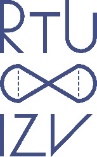 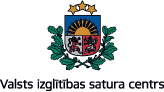 RTU inženierzinātņu vidusskolaReģ. Nr. 3913803014 Kronvalda bulvāris 1, Rīga, LV-1010, Tālrunis 67089787, e-pasts skola@rtu.lv3. Atklātā inženierzinātņu olimpiāde9. klases skolēniemNOLIKUMSI Olimpiādes mērķisOlimpiādes mērķis ir popularizēt inženierzinātnes skolēnu vidū un sniegt skolēniem iespēju vispusīgi apliecināt savas zināšanas eksaktajos mācību priekšmetos.II Vispārējā informācija2.1. Olimpiādes norises laiks — no 01.02.2017. līdz 25.02.2017.2.2. Olimpiādi organizē Rīgas Tehniskās universitātes (RTU) Inženierzinātņu vidusskola sadarbībā ar RTU.2.3. Olimpiādi atbalsta Valsts izglītības satura centrs. 2.4. Konkursa organizatori nesedz dalībnieku izdevumus, kas saistīti ar dalību olimpiādē.III Olimpiādes darba satursAtklātajā inženierzinātņu olimpiādē 9. klases audzēkņiem tiek pārbaudītas zināšanas inženierzinātnēs, to lietojuma prasmes un iemaņas. Ar jēdzienu inženierzinātnes šajā olimpiādē, tiek saprastas matemātikas, fizikas un ķīmijas mācību priekšmetu zināšanas un iemaņas, kā arī zināšanas informācijas tehnoloģijās, prasmes tās izmantot un vispārējā sapratne par notikumiem un procesiem dabā.Katra mācību priekšmeta (matemātika, fizika, ķīmija) satura daļa olimpiādē ir 30%, informācijas tehnoloģiju jautājumi – 10%.  IV Olimpiādes norisePirmais posms4.1. Pirmajam olimpiādes posmam – tiešsaistes testam – var pieteikties ikviens 9. klases skolēns, kurš izglītību iegūst jebkurā Latvijas skolā.4.2. Olimpiādes pirmajam posmam dalībnieki piesakās no 01.02.2017. līdz 15.02.2017., izpildot tiešsaistes testu RTU Inženierzinātņu vidusskolas tīmekļa vietnē http://www.izv.lv sadaļā “Inženierzinātņu olimpiāde”. 4.3. Tiešsaistes testu var veikt, tam pieslēdzoties ar E-klase vai Mykoob pasi.4.4. Testā ir 50 jautājumu, katram no tiem – četri atbilžu varianti.4.5. Testa laikā atļauts izmantot interneta resursus un ieteicams izmantot mācību priekšmetu palīglīdzekļus http://www.izv.lv/olimpiade/paliglidzekli.pdf4.6. Katrs skolēns testu var veikt divas reizes. Testa izpildes laiks ir 70 minūtes. Par testa rezultātu tiek uzskatīts labākais mēģinājums.4.7. Lai piedalītos olimpiādes otrajā posmā, jābūt pareizām vismaz 35 no tiešsaistes testa atbildēm.4.8. Nokārtojot tiešsaistes testu un veiksmīgi piereģistrējoties, uz skolēna norādīto e-pasta adresi tiek nosūtīts apstiprinājums par dalību olimpiādes otrajā posmā. Otrais posmsOlimpiādes otrais posms notiek 2017. gada 25. februārī RTU Inženierzinātņu vidusskolā, Rīgā, Kronvalda bulvārī 1.Dalībnieku reģistrācija – no plkst. 10.00 līdz 11.00;olimpiādes otrā posma pirmā daļa (fizika un informātika) – no plkst. 11 līdz 12.40;pusdienu pārtraukums – no plkst. 12.40 līdz 13.30;olimpiādes otrā posma otrā daļa (matemātika un ķīmija) – no plkst. 13.30 līdz 16.00.Prasības olimpiādes otrā posma dalībniekiemKatrs olimpiādes dalībnieks uzrāda personu apliecinošu dokumentu ar fotogrāfiju (derīgu skolēna apliecību, pasi vai ID karti). Olimpiādes darbs tiek rakstīts uz īpaši sagatavotām darba lapām.Teksts tiek rakstīts ar vienas krāsas pildspalvu (zila vai melna), zīmējumi veicami ar zīmuli.Elektroniskajām ierīcēm (mob. tālr., planšetdatoriem, multimediju atskaņotājiem u. tml.) jābūt izslēgtiem vai klusuma režīmā. Darba laikā atļauts izmantot kalkulatoru; citas elektroniskās ierīces izmantot aizliegts.Darba laikā aizliegts kontaktēties ar citiem olimpiādes dalībniekiem, traucēt viņiem.Darba laikā aizliegts pārvietoties bez darba vadītāja atļaujas. Pamest darba telpu drīkst tikai ar darba vadītāja atļauju, atstājot darbu pie darba vadītāja.Ja minētās prasības netiek ievērotas, darba vadītājam ir tiesības anulēt uzdevumu vai visu darbu.Darbā atļauts izmantot mācību priekšmetu palīglīdzekļus (formulu lapas, ķīmisko elementu periodisko tabulu u. c.). Tos var lejupielādēt http://www.izv.lv/olimpiade/paliglidzekli.pdf. Palīglīdzekļus izdrukātā formā nodrošina olimpiādes organizatori.V Olimpiādes noslēgums5.1. Olimpiādes rezultāti tiek publicēti RTU Inženierzinātņu vidusskolas tīmekļa vietnē http://www.izv.lv līdz 3.03.2017.5.2. Pēc dalībnieka elektroniska pieprasījuma olimpiādes organizatori sniedz attiecīgā dalībnieka darba vērtējumu.5.3. Uzvarētāju apbalvošana notiks 2017. gada 18. martā RTU Inženierzinātņu vidusskolā, Rīgā, Kronvalda bulvārī 1.VI BalvasGalvenā balva – godalgoto vietu ieguvējiem no skolas budžeta līdzekļiem finansētas mācības RTU Inženierzinātņu vidusskolā.Godalgoto vietu ieguvējiem vērtīgas balvas.Nolikums apstiprināts RTU Inženierzinātņu vidusskolas administrācijas sanāksmē17.10.2016.